         Fittleworth Parish Council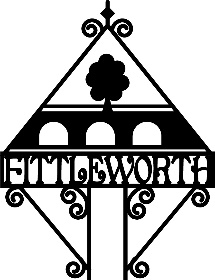 Members of the Parish Council Planning CommitteeAll members of the Planning Committee are summoned to a meeting of      Fittleworth Parish Council Planning CommitteeThe meeting will be held atBradley Williams Room, Fittleworth Village Hall on                       Thursday 3rd February 2022 at 7pm Members of the Public - Members of the public are very welcome to submit comments to the clerk for onward submission to the committee. David Brittain, Councillor, On behalf of Fittleworth Parish Council31st January 2022AGENDA  Apologies for absence To approve the Minutes of the last meeting on Thursday 13th January 2022Public questions- None received to date (28/01/2022 am)Declarations by Council Members of personal or prejudicial interest in any of the agenda items listed below Planning - New planning applications to discuss:a) SDNP/22/00107/DCOND (Original Case Officer- Beverley Stubbington). Location: 3 Norwood Cottages, Lower Street, Fittleworth RH20 1EN. Proposal: discharge of Conditions 3 (arboricultural method statement), 4 (schedule of materials) and 5 (external lighting) of Planning Permission SDNP/21/03510/HOUS. Determination Deadline 08 March 2022b) Any late applications6.   Ongoing applications and permissions to discuss: a) SDNP/21/06363/TCA. (Case Officer - Henry Whitby). Location: Hillgrove House, Lower Street, Fittleworth RH20 1EJ. Proposal: Notification of intention to reduce 4 no. Limbs on the western sector by 5m of 1 no. Laurel Tree (T1). Closing Date: 2nd February 2022.b) SDNP/21/06139/DCOND and SDNP/21/05710/CND. (Case Officer - S Robinson). Location: Land at Limbourne Lane and the Fleet, Fittleworth, West Sussex. Proposal: Conditions 3,5,6,7,8,10,11,12, 13 and 24 of SDNP/20/03676/FUL. Closing Date 2nd February 2022 and Proposal: Variation of Condition No. 2 (Amended Plans) of Planning Permission SDNP/20/03676/FUL for the erection of 14 dwellings. Original Expiry Date 16th December 2021. c) SDNP/210591/DCOND. (Case Officer - Beverley Stubbington) Location: Flat Rew Cottage, Hesworth Common Lane as below. Proposal: Discharge of conditions 3,4,5,6,7,8,9,10,11,12,13,14,18,20,21, and 22 of SDNP/21/01921/HOUS. Application in progress including emails of 15th December 2021 and 6th January 2022.d)  SDNP/20/03676/FUL. (Original Case Officer- Rafa Grosso Macpherson). Location: Land at Limbourne Lane and the Fleet, Fittleworth. Permission: Erection of 14 new dwellings and associated access, parking, and landscaping. SDNP/21/05710/CND as above (Case Officer - S Robinson). Location: Land at Limbourne Lane and the Fleet, Fittleworth. Proposal: Variation of Condition No. 2 (Amended Plans) of Planning Permission SDNP/20/03676/FUL for the erection of 14 dwellings. Expiry Date 16th December 2021 but see above.e) SDNP/21/01922/LIS, SDNP/21/01921/HOUS, SDNP/21/01877/FUL, and SDNP/21/04194/FUL- Closing Date for comments for 04194 was 18th October 2021. (Case Officer- Beverley Stubbington). Rew Cottage, Hesworth Common Lane, Fittleworth. Various applications- Update including determinations on 01922/LIS and 01921/HOUS. SDNP/21/00053/REF; see belowf) SDNP/21/04127/LIS and SDNP/21/04126/HOUS. (Case Officer- Lauren Cripps). Location Grove House, Little Bognor Lane, Fittleworth RH20 1JT. Original Deadline: 21st September 2021. Any update? Plans lodged 03/012/212.  SDNP/21/05123/TCA: Multiple trees application in a conservation area; Determined. Raise No Objection. Decision issue Date; 17th December 2021. g) SDNP/21/02540/FUL. (Case Officer- Beverley Stubbington). Location: The Old Corn Store, Tripp Hill, Fittleworth RH20 1ER. Proposal: Insertion of mezzanine floor etc. Original Deadline: 8th September 2021 extended. Any update? No postings since 24th December.h) SDNP/21/03999/HOUS (Case Officer- Beverley Stubbington). Location: 6 Churchfield Fittleworth RH20 1JA. Proposal: Single storey rear extension and roof conversion with rear dormer and front roof lights. Closing date for comments (Deadline): 10th December 2021.  Substitute Plan.27.11.21. Proposed plans & elevations posted 27.01.2022i) SDNP/21/03933/LIS. Fittleworth House - Installation of a ground source heat pump boiler within existing cellar: Refusal Notice dated 12th January 2022; see SDNP website for detailed reasons.j) Other applications updates. 3 The Gardens - Decision Notice dated 24th January 2022. Fitzleroi Farm SDNP/21/03641/LIS. Internal non-structural adaptations to an existing building within a listed building curtilage - Case withdrawn.7.   Pre-applicationsSDNP/21/05663/PRE. (Case Officer- Jenna Shore). Location: Coates Farmhouse Coates Lane Fittleworth RH20 1ES. Proposal: Internal alterations to the house including lowering modern floor levels, altering the modern link, changing the door to the modern link, installing a new ground floor WC, removing the modern ceiling to 2 no. First floor bedrooms to create higher ceiling/mezzanine. Removal of modern rear porch and construction of smaller scale porch. Conversion stable block into additional accommodation as an annex (not separate dwelling) and rear extension. Construction of pergola structure to create winter room.8.   Appeals - None notified savea) Dunrovin Limbourne Lane Fittleworth RH20 1HR (SDNP/20/04533/HOUS). Proposal : Rear extension and front porch with associated roof works and installation of tile hanging at first floor level, now proceeding to appeal to be dealt with by Written Representations under reference APP/Y9507/D/21/3277488. Withdrawal of any representations made on the application were to be made by 16th September 2021. The Planning Inspectorate aim to deal with appeals within 8 weeks of the appeal start date (9th September 2021).	b) Douglaslake farm buildings - See below.	c) SDNP/21/01877/FUL. Rew Cottage, Hesworth Common Lane, Fittleworth RH20 1EW. Proposal: Retrospective planning application for the retention of the realigned access road together with the replacement gates, now proceeding to appeal to be dealt with by written representations under reference APP/Y9507/W/21/3283123. Appeal Start Date: 29/12/2021. All representations to be received by the Planning Inspectorate by 2nd February 20229.   Enforcement proceedings Douglas lake farm buildings, Little Bognor Lane - Update including Enforcement Notice FT/11 dated 28th June 2021 served by CDC on behalf of SDNPA. Planning reference SDNP/21/19/000386/COU. Appeal lodged against the Enforcement Notice with Planning Inspectorate reference APP/Y9507/C/21/3280341 with Appeal Start date of 22nd September 2021. All representations were to be lodged with Planning Inspectorate in Bristol not later than 13th January 2022.10.  Review of Mineral Planning (ROMP) - Bognor Common Quarry- Update.11.  Consultations and applications a) Future proofing our water supplies - WRSE’s emerging regional plan consultation running from 17/01 to 14/03/2022b) SDNP Self-Build and Custom Building Register. Consultation- opportunity to comment on proposed local connection test for this Register, running to Thursday 08 march 2022c) The SDNPA was preparing a TAN on community-based renewable energy proposals and welcomed PCs’ input by Monday 1st November. SDNPA were aiming to take the draft TAN to Planning Committee in January 2022, followed by a period of targeted consultation before the TAN is published.d) FPC CIL application by end of February 2022?e) Any other consultations? 12. Fittleworth Planning Protocol Document - Update13.  Date of next meeting:Date of next meeting - Thursday 24th February 2022 at 7pm. Location: Bradley Williams Room, Fittleworth Village Hall (to be confirmed).